04 74 92 88 79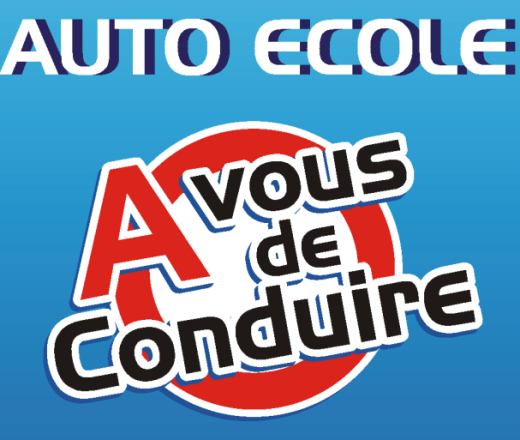 Agrément n° : E.18.0380.0040Siret n° : 789 944 576 00030Avousdeconduire-serrieres@orange.frTarifs 01/02/2018 : FORFAIT CONDUITE SUPERVISEE		1200€ TTCFrais de dossier (à la prestation : 65€)Forfait Code 6 mois (à la prestation : 200€, au-delà : 20€/mois)Frais d’accompagnement à l’examen théorique (à la prestation : 43€)20H de conduite   (à la prestation : 43€/heure)Rendez Vous Pédagogique Préalable 2H (à la prestation : 80€)BOX COMPLETE : (à la prestation : 20€)Livret d’apprentissage, disque AAC, guide de l’accompagnateur, livret vérifications permis A rajouter au prix du forfait :Evaluation : 43€ Redevance pour le code : 30€ (taxe de l’état)1 RVP : 75€ (2h de conduite avec un moniteur + 1h30 en salle)Frais d’accompagnement à l’examen pratique : 43€ (à la prestation : 43€)Outils pédagogiques :				Icicode 2mois (internet) : 25€	Livre de code : 16€	Modalités de règlements :Carte bancaire : possibilité de paiement en plusieurs foisChèqueEspèceHoraires d’ouverture du bureau :Lundi:        10H-12H / 16H-19H			Jeudi :        10H-12H / 16H-19HMardi:       10H-12H / 16H-19H			Vendredi: 10H-12H / 16H-19HMercredi: 10H-12H / 14H-19H			 Samedi:    9H-12HCours possible avec moniteur le mercredi de 18h à 19h en fonction de la demande.	Ce tarif est valable pour une durée d’un mois ; jusqu’au ………………………………inclus.La restitution d’un quelconque dossier ne peut faire l’objet d’aucun frais.